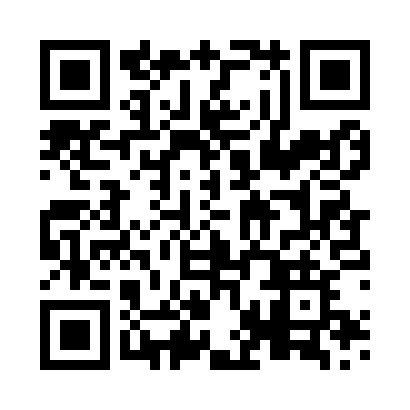 Prayer times for Zoglova, LatviaMon 1 Jul 2024 - Wed 31 Jul 2024High Latitude Method: Angle Based RulePrayer Calculation Method: Muslim World LeagueAsar Calculation Method: HanafiPrayer times provided by https://www.salahtimes.comDateDayFajrSunriseDhuhrAsrMaghribIsha1Mon2:294:251:126:599:5811:482Tue2:294:261:126:599:5711:473Wed2:304:271:126:599:5711:474Thu2:304:281:126:599:5611:475Fri2:314:291:126:599:5511:476Sat2:314:301:126:589:5511:477Sun2:324:311:136:589:5411:468Mon2:324:321:136:589:5311:469Tue2:334:341:136:579:5211:4610Wed2:344:351:136:579:5111:4511Thu2:344:361:136:569:5011:4512Fri2:354:381:136:569:4911:4413Sat2:354:391:136:559:4711:4414Sun2:364:401:146:559:4611:4315Mon2:374:421:146:549:4511:4316Tue2:374:431:146:539:4311:4217Wed2:384:451:146:539:4211:4218Thu2:394:471:146:529:4011:4119Fri2:394:481:146:519:3911:4120Sat2:404:501:146:509:3711:4021Sun2:414:521:146:499:3611:3922Mon2:424:531:146:499:3411:3923Tue2:424:551:146:489:3211:3824Wed2:434:571:146:479:3111:3725Thu2:444:591:146:469:2911:3626Fri2:445:001:146:459:2711:3627Sat2:455:021:146:449:2511:3528Sun2:465:041:146:439:2311:3429Mon2:465:061:146:419:2211:3330Tue2:475:081:146:409:2011:3231Wed2:485:101:146:399:1811:31